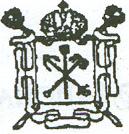 АДМИНИСТРАЦИЯ ФРУНЗЕНСКОГО РАЙОНА САНКТ-ПЕТЕРБУРГАОТДЕЛ ПО ЗДРАВООХРАНЕНИЮСАНКТ-ПЕТЕРБУРГСКОЕ ГОСУДАРСТВЕННОЕ БЮДЖЕТНОЕ УЧРЕЖДЕНИЕ ЗДРАВООХРАНЕНИЯ «ГОРОДСКАЯ ПОЛИКЛИНИКА № 78»П Р И К А З« 09»   01. 2019 г.                                                                                                                № О создании комиссии по противодействию коррупции в СПб ГБУЗ «Городская поликлиника №78».В целях реализации Плана противодействия коррупции в Санкт- Петербурге в 2017 году, утвержденного Постановлением Правительства Санкт-Петербурга от 26.11.2015	№1097 «О Плане мероприятий попротиводействию коррупции в Санкт-Петербурге на 2016-2017 годы» (ред. от 14.09.2016г.), в соответствии с рекомендациями по формированию и организации деятельности комиссии по противодействию коррупции в государственном учреждении Санкт-Петербурга, утвержденными распоряжением Комитета по вопросам законности, правопорядка и безопасности Правительства Санкт-Петербурга от 29.05.2015 №127-р, ПРИКАЗЫВАЮ:Создать комиссию по противодействию коррупции в СПб ГБУЗ «Городская поликлиника №78» в составе:  Председатель комиссии:      Винтовкин А.С.  главный врач Заместитель председателя:Гаврилюк К.В., заместитель главного врача по медицинской части Члены комиссии:          Аксенова Т.О. заместитель главного врача по экспертизе временнойнетрудоспособностиОрлова С.Ю., начальник отдела кадровАгудина Л.А., заместитель главного врача по экономическим вопросам          Ермакова М.П., заведующая отделением скорой медицинской помощи.          Кустов В.Д.  ведущий специалист отдела здравоохранения    Ответственный секретарь комиссии:Половников С.Б., заместитель главного врача по ГО и МРУтвердить положение о комиссии по противодействию коррупции (приложение №1). Приказ довести до лиц в части их касающихся, под подпись.Контроль исполнения данного приказа оставляю за собой.Главный врач                                            А.С.Винтовкин